	bildung-tirol.gv.at
Heiliggeiststraße 7
6020 Innsbruck
office@bildung-tirol.gv.at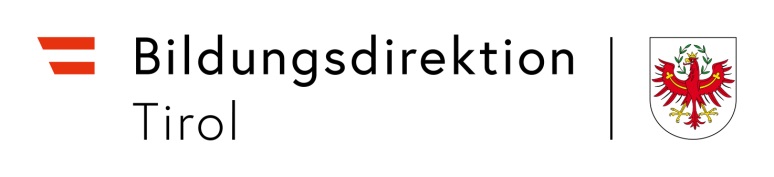 Antrag auf Kostenersatz für persönliche Schutzausrüstungbzw. Gehörschutz(für Landeslehrpersonen) Antrag auf Kostenersatz für angepassten GehörschutzIch unterrichte derzeit in folgenden Fächern, bei denen es im Unterricht zu erheblicher Lärmentwicklung kommt, bzw. verrichte im Rahmen meiner Tätigkeit als Landeslehrperson folgende Arbeiten:(Relevant ist der Einsatz in Fächern mit Werkstätten- oder Laborunterricht, in den Fächern Werken, Bewegung und Sport oder Musikerziehung sowie in vergleichbaren Fächern bzw. der Einsatz bei Forstarbeiten ober bei vergleichbaren Tätigkeiten.)Fach/Tätigkeit:      						
im Ausmaß von durchschnittlich     Unterrichtsstunden je Woche, für bis zu      Unterrichtsstunden am selben Tag.Fach/Tätigkeit:      						
im Ausmaß von durchschnittlich     Unterrichtsstunden je Woche, für bis zu      Unterrichtsstunden am selben Tag. Antrag auf Kostenersatz für andere persönliche SchutzausrüstungBezeichnung der erforderlichen Schutzausrüstung (z.B. Sicherheitsschuhe der Klasse S 3 (Kostenersatz für Sicherheitsschuhe bis höchstens € 102,--), Schnittschutzhosen, etc.):Ich unterrichte derzeit in folgenden Fächern bzw. verrichte folgende Arbeiten, sodass ich die oben genannte persönliche Schutzausrüstung benötige:Fach/Tätigkeit:      						
Bankverbindung (für die Überweisung durch die Abteilung Hochbau/Landesarbeitsinspektorat):Bank:      										IBAN:      											Ort, Datum	Unterschrift der LehrpersonBestätigung der Schulleitung:Die Lehrperson wird derzeit in der Regel im angegebenen Ausmaß in den angegebenen Fächern eingesetzt bzw. verrichtet die angegebenen Arbeiten.	Ort, Datum	Unterschrift der SchulleitungName: 	     	Adresse: 	     	Telefonnummer:	     	E-Mail-Adresse:	     	Personalnummer:	     	Schule: 	     	Eingangsstempel der Bildungsdirektion